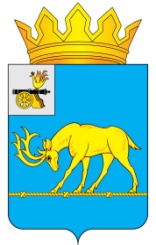 АДМИНИСТРАЦИЯ МУНИЦИПАЛЬНОГО ОБРАЗОВАНИЯ«ТЕМКИНСКИЙ РАЙОН» СМОЛЕНСКОЙ ОБЛАСТИПОСТАНОВЛЕНИЕот  29.04.2022 №  191                                                                         с. ТемкиноО мерах по обеспечениюбезопасности людей на водныхобъектах в летний период 2022 года на территории муниципального образования«Темкинский район» СмоленскойобластиВ соответствии с Правилами охраны жизни людей на воде в Смоленской области, утвержденными постановлением  Администрации Смоленской области от 31.08.2006  № 322, в целях обеспечения безопасности людей на водных объектах, охраны их жизни и здоровья, предупреждения и сокращения количества несчастных случаев с людьми в период купального сезона на водных объектах, расположенных на территории муниципального образования «Темкинский район» Смоленской области, Администрация муниципального образования «Темкинский район» Смоленской области п о с т а н о в л я е т:1.Определить на территории муниципального образования «Темкинский район» Смоленской области (далее- муниципальное образование)  местом,  разрешенным для массового отдыха населения в период купального сезона 2022 года рекуВоря вблизи  деревни  Кордюково, находящейся   на территории Павловского сельского  поселения Темкинского района Смоленской области.2. Утвердитьсостав оперативного штаба по контролю за осуществлением мероприятий по созданию условий и организации обустройства места массового отдыха населения на территории муниципального образования, согласно приложению 1.3.УтвердитьПлан мероприятий по подготовке места массового отдыха населения на территории муниципального образования к купальному сезону 2022 года, согласно приложению  2.24.Рекомендовать Филичкиной Е.С., Главе муниципального образования Павловского сельского поселения Темкинского района Смоленской областиблагоустроить  место, предназначенное для купания, в соответствии с правилами устройства, содержания и пользования данных мест.5. Рекомендовать Главаммуниципальных образований  сельских поселений Темкинского района Смоленской области: 5.1.Принять соответствующие нормативные акты,  спланировать и обеспечить выполнение мероприятий по предотвращению гибели людей на водных объектах на подведомственной территории в летний период 2022 года.5.2.Назначить лиц, ответственных за обеспечение безопасности людей на воде, охрану их жизни и здоровья в период купального сезона.5.3.Установить специальные запрещающие знаки (аншлаги) в местах, не установленных для купания, а также организовать изготовление и распространение памяток населению по  правилам поведения на водоемах в летний период.6. Рекомендовать руководителям организаций, предприятий, расположенных на территории Темкинского района Смоленской области, провести профилактические беседы с работниками о правилах поведения на воде.7.Отделу по образованию  и гражданско-патриотическому воспитанию Администрациимуниципального образования «Темкинский район» Смоленской области (М.А. Карнилова) организоватьразмещение разъяснительных материалов о мерах безопасности на водоемах в летний период на сайтах образовательных учреждений Темкинского района Смоленской области.  8.Комиссии по делам несовершеннолетних и защите их прав муниципального образования «Темкинский район» Смоленской области (Мельниченко Т.Г.) провести профилактические беседы с семьями, находящимися в социально-опасном положении в целях  разъяснения правилповедениядетей на водоемах в летний период.9.Специалисту по делам ГО и ЧС Администрациимуниципального образования «Темкинский район» Смоленской области (Г.А. Барановская) организовать публикацию материалов о правилах поведения людей на воде в летний период в районной газете «Заря».10.Настоящее постановление разместитьна официальном сайте Администрации муниципального образования «Темкинский район» Смоленской области в информационно-телекоммуникационной сети «Интернет».11.Контроль за исполнением настоящего постановления оставляю за собой.Главамуниципального образования «Темкинский район» Смоленской области                                                С.А. Гуляев3Приложение1к постановлению Администрациимуниципального образования«Темкинский район» Смоленской области            от 29.04.2022 № 191Составоперативного штаба по контролю за осуществлением мероприятий по созданию условий и организации обустройства места массового отдыха населения на территории муниципального образования «Темкинский район» Смоленской области 4Приложение2к постановлению Администрациимуниципального образования«Темкинский район»   Смоленской областиот 29.04.2022 № 191П Л А Нмероприятий по подготовке места массового отдыха населения на территории муниципального образования к купальному сезону 2022 года Гуляев СергейАнатольевич-Глава муниципального образования «Темкинский район» Смоленской области, руководитель оперативного штабаЧлены штаба:Члены штаба:Барановская Галина Анатольевна- специалист 1 категории по делам ГО и ЧС  Администрации  муниципального образования «Темкинский район» Смоленской областиКарниловаМаринаАлександровна- начальник отдела по образованию и гражданско-патриотическому воспитанию Администрации муниципального образования «Темкинский район» Смоленской областиКолосоваНаталья Леонидовна  - начальник финансового управления Администрации муниципального образования «Темкинский район» Смоленской областиКозловАлександр Дмитриевич(по согласованию)– начальник 45 ПСЧ  ОФПС  ГПС  ГУ МЧС Росси по Смоленской области№МероприятияСрок выполненияОтветственные исполнители12341Проверка готовности места массового отдыха населения на р. Воря (в районе д. Кордюково) к купальному сезону 2022 года До 30.05.2022 годаОперативный штаб2Санитарная очистка территории пляжаДо 30.05.2022 годаи в течение летнего периодаПавловское сельское поселение3Организовать очистку дна акватории пляжа от водных растений, коряг, стекла, камней и других предметов (на глубину до 2-х метров в границах заплыва) с оформлением Акта водолазного обследования дна акватории в границах заплыва.До 29.05.2022 года СОГБУ «Пожарно-спасательный центр» (согласно заявки)2. Организация проведения лабораторного анализа воды на соответствие норм по бактериологическим, паразитологическим, санитарно-химическим показателямДо 29.05.2022 годаПавловское сельское поселение4Организация развертывания на пляже дежурства спасательного постас необходимым количеством плав-средств, спасательного оборудования и снаряжения01.06 - 31.08.2022 годаПавловское сельское поселение5Техническое освидетельствование места массового отдыха на воде  ГИМС МЧС России по Смоленской областиСогласно графикаГИМС МЧС России по Смоленской области6Подготовка на базе СОГБУ «Пожарно-спасательный центр»  спасателей До 25.05.2022 года Павловское сельское поселение7Обозначение буйками оранжевого цвета границ  разрешаемого заплываВ течение летнего периода Павловское сельское поселение8Отвести на территории пляжа участок акватории с глубиной не более 1,2 метрадля купания детей и не умеющих плавать,  обозначив его линией поплавковДо 30.05.2022 годаи в течение летнего периода Павловское сельское поселение9Оборудовать пляж стендами с информацией по правилам поведения и купания в открытом водоеме, данными о температуре воды и воздуха, схемой акватории пляжа с указанием глубин и опасных мест.До 30.05.2022 годаи в течение летнего периодаПавловское сельское поселение10Обеспечить пляж:беседками или зонтами для защиты от солнечных лучей,скамейками,контейнерами для мусора,кабинками для переодевания,раздельными санузлами или биотуалетамиДо 30.05.2022 годаПавловское сельское поселение11Оборудовать стойки (щиты) для спасательных средств До 30.05.2022 годаПавловское сельское поселение12Завести необходимое количество песка для оборудования территории пляжаДо 30.05.2022 годаПавловское сельское поселение13Обеспечить охрану общественного порядка в зоне отдыхаВ течение летнего купального сезонаПункт полиции по  Темкинскому району14Не допускать мытье автотранспорта, выгул и купание собак на территории прилегающей к пляжу и водоемуВ течение летнего купального сезонаПавловское сельское поселение, пункт полиции по  Темкинскому районуОтп. 1 экз. – в делоИсп. Барановская Г.А.тел. 2-14-8929.04.2022Визы:                      Муравьев А.М.Пересыпкина Е.Г.Разослать: Прокуратура,                 Райсовет,члены штаба,с/поселения-3,45 ПСЧ,ПавлюченковЕ.О.
Шулепов Н.С.,ЕДДС